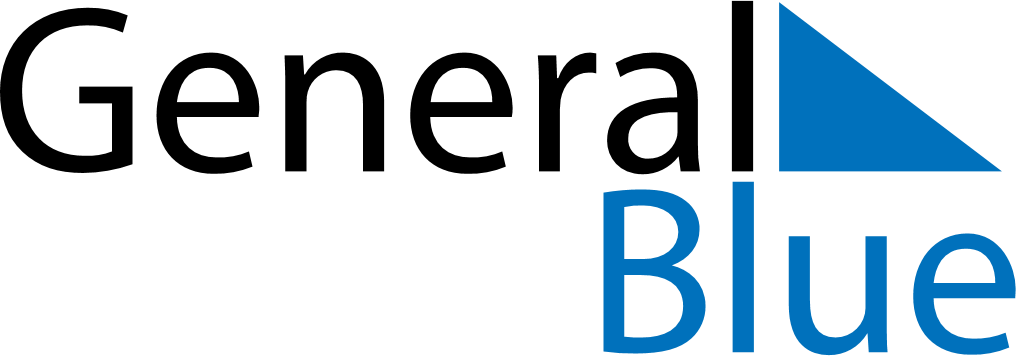 July 2022July 2022July 2022July 2022GuyanaGuyanaGuyanaSundayMondayTuesdayWednesdayThursdayFridayFridaySaturday11234567889CARICOM DayEid Ul Adha10111213141515161718192021222223242526272829293031